"Рациональные уравнения"Цели урока:организовать деятельность учащихся по формированию алгоритма решения рациональных уравнений различных видов;содействовать развитию логического мышления при подборе методов решения, проверке полученных корней уравнения, грамотного оформления заданий;подготовить к выпускному экзамену по алгебре за курс основной школы;содействовать умению работать в паре, в группе, самостоятельно.Ход урокаОрганизационный моментАктуализация знаний.Освоение новых знаний и способов деятельности.Первичная проверка понимания.Закрепление материала.Итог урока.Домашнее задание.Рефлексия.Оборудование: компьютерная аппаратураОрганизационный моментСообщение темы и цели урока.Актуализация знаний.Презентация.Цель этапа: Актуализировать опорные знания, способы действия, ценностные отношения (слайд 4).Решению уравнений в школьном курсе математики отводится значительная роль, общие идеи и методы решения рассматриваются, начиная с 7 класса.Уравнение, левые и правые части которого есть рациональные выражения относительно х, называют рациональным уравнением с неизвестным х.Корнем уравнения (или решением) с неизвестным х называют число, при подстановке которого в уравнение вместо хполучается верное числовое равенство.Решить уравнение - значит найти все его корни или показать, что их нет.При решении рациональных уравнений приходится умножать и делить обе части уравнения на не равное нулю число, переносить члены уравнения из одной части в другую, применять правила сложения и вычитания алгебраических дробей.В результате будет получаться уравнение, равносильное исходному, т. е. уравнение, имеющее такие же корни, и только их.1. Уравнение вида: А(х) х В(х) = 0, где А(х) и В(х) - многочлены относительно х, называют распадающим уравнением (слайд 5).Метод решения: А(х) = 0 и В(х) = 0Часто встречаются ситуации, когда данное уравнение нужно сначала привести к виду А(х) х В(х) = 0. Поэтому полезно вспомнить приемы разложения на множители.1) Вынесение общего множителя за скобки.2) Способ группировки.3) Использование формул сокращенного умножения.4) Разложение на множители квадратного трехчленааx2 + bx + c = a(x-x1)(x-x2),где х1, х2 - корни трехчлена.Добавляют искусственные методы:- представление одного из слагаемых в виде суммы;- прибавление и вычитание одного и того же выражения с целью последующей перегруппировки слагаемых.2.  А(х), В(х) - многочлены относительно х(слайд 6).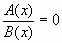 Метод решения:Находим корни А(х)Проверяют, какие из них обращают в нуль знаменатель В(х) и какие не обращаютТе, которые не обращают знаменатель в нуль и являются корнями уравнения, и других корней уравнение не имеет3.  (слайд 7).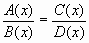 А(х), В(х), С(х), D(х) - многочлены относительно хМетод решения:Переносят все члены уравнения в одну сторону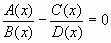 Используют правило вычитания дробей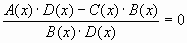 Решают уравнение А(х)х В(х) - С(х)хD(х)=0Отбирают корни, которые не обращают знаменатель С(х)·D(х) в нуль.Метод ведения новых переменных (слайд 8).Суть метода очень проста: если уравнение f(х) = 0 удалось преобразовать к виду L(g(x))=0, то нужно ввести новую переменную у= g(х), решить уравнение L (y)=0, а затем решить совокупность уравнений: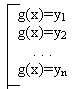 где y1, y2, : yn - корни уравнения L (y)=05. Первичная проверка понимания.Цель: установить правильность и осознанность изученного материала, выявить пробелы первичного осмысления материала и провести коррекцию пробелов.Устные упражнения (слайд 9)Устное решение уравнений:1)  /решений нет/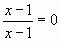 2)  /-5/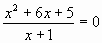 3)  /х - любое число, кроме -3/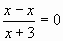 4)  / х - любое число, кроме 3/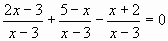 5) a*x = 1 / если а=0, то решений нет; если а0, то х= /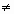 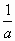 6) а·х=0 /если а=0, то х - любое число; если а0, то х=0/7) (а2-4)*х = 2 / если а=+2, то решений нет; если а+2, то х = /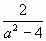 8)  / если а0, то решений нет; если а=0, то х - любое число, кроме 0/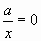 9)  / если а=1, то решений нет; если а1, то х=1/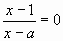 10)  / если а=4 или 1, то решений нет; если а4 и а1 , то х=а/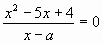 6. Закрепление материала.Цель: обеспечить закрепление в памяти учащихся знаний и способов деятельности, которые им необходимы для самостоятельной работы.( слайд 10)Пример 1. Решить уравнение: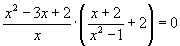 Решение.Ответ: 2, -0,5.Если ученик справился быстро, то решает уравнения из карточки "Дополнительные задания".Осуществляем взаимопроверку, используя лист контроля.Более подробно остановимся на методе введения новых переменных.№ 22.01(а) - ученик комментирует решение уравнения с места.№ 22.02 (б) - работа в паре, проверка осуществляется по листу контроля. x1, x-1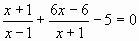 Пусть , 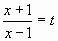 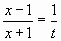 t +  - 5 =0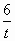 t2 + 6 - 5t=0t=2, t=3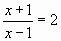 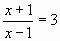 х+1=2(х-1)      х + 1= 3(х -1)х+1=2х-2         х + 1= 3х -3х=3                  х=2Ответ: 2; 3.Пример 2. Решить уравнение (х-2)*(х+1)*(х+4)*(х+7)=63Решение:это уравнение вида (х+а)(х+b)(x+c)(x+d)=A(a+d=b+c).Раскроем скобки, группируя первый множитель с четвертым, а второй с третьим.(x2 +7х- 2x - 14)( x2 + х +4х + 4) =63(x2 +5х - 14)( x2 +5х + 4) =63Введем новую переменную y=x2+5xИмеем(y-14)(y+4)=63y2-10y-119=0y=17, y=-7x2+5x=17 x2 +5x=-7x2 +5х - 17=0 x2 +5х + 7) =0D=93 D=25-280, корней нет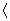 x=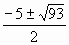 Ответ: Пример 3. Решить уравнение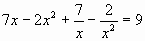 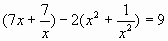 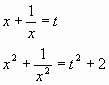 7t-2(t2-2)-9=0  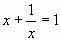 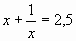 7t-2t2+4-9=0 x2-x+1=0 x2-2,5х+1=92t2-7t+5=0 D=1-40 D=6,25-4=2,25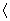 D=9 корней нет x=2; x=0,5; t1=2,5 t2=1.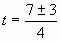 Ответ: 0,5; 2.Рассмотрим возвратные уравнения.Возвратными называются алгебраические уравнения четной степени, у которых коэффициенты членов, равноудаленных от концов многочлена, равны при х в четных степенях, равны или отличаются знаками при х в нечетных степенях, например:ax4+bx3+cx2+bx+a=0С помощью подстановок  или 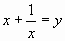 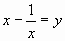 соответственно, степень уравнения понижается вдвое.№ 2.50 (а)2x4+5x3+6x2+5x+2=0; x20,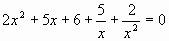 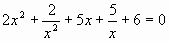 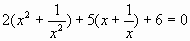 Пусть , тогда 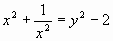 2(y2-2)+5y+6=02y2-4+5y+6=0D=25-16=9y=-0,5; y=-2Вернемся к замене.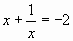 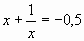 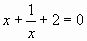 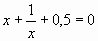 x2+2x+1=0 x2 +0,5x+1=0x=-1 D=2,25-40 - корней нет.Ответ: -1.Далее ученики работают самостоятельно.№ 22. 05 (а) Один ученик решат данное уравнение с обратной стороны доски. Затем осуществляем самопроверку.7. Итог урока.8. Домашнее задание.1) 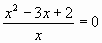 х0x2 - 3x + 2 =0x=2, x=12) 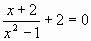 x+ 2 +2x2 -2=02х2+х=0х(2х+1)=0х=0, х=-0,5x1, x-1